Консультация для родителей детей с нарушением зрения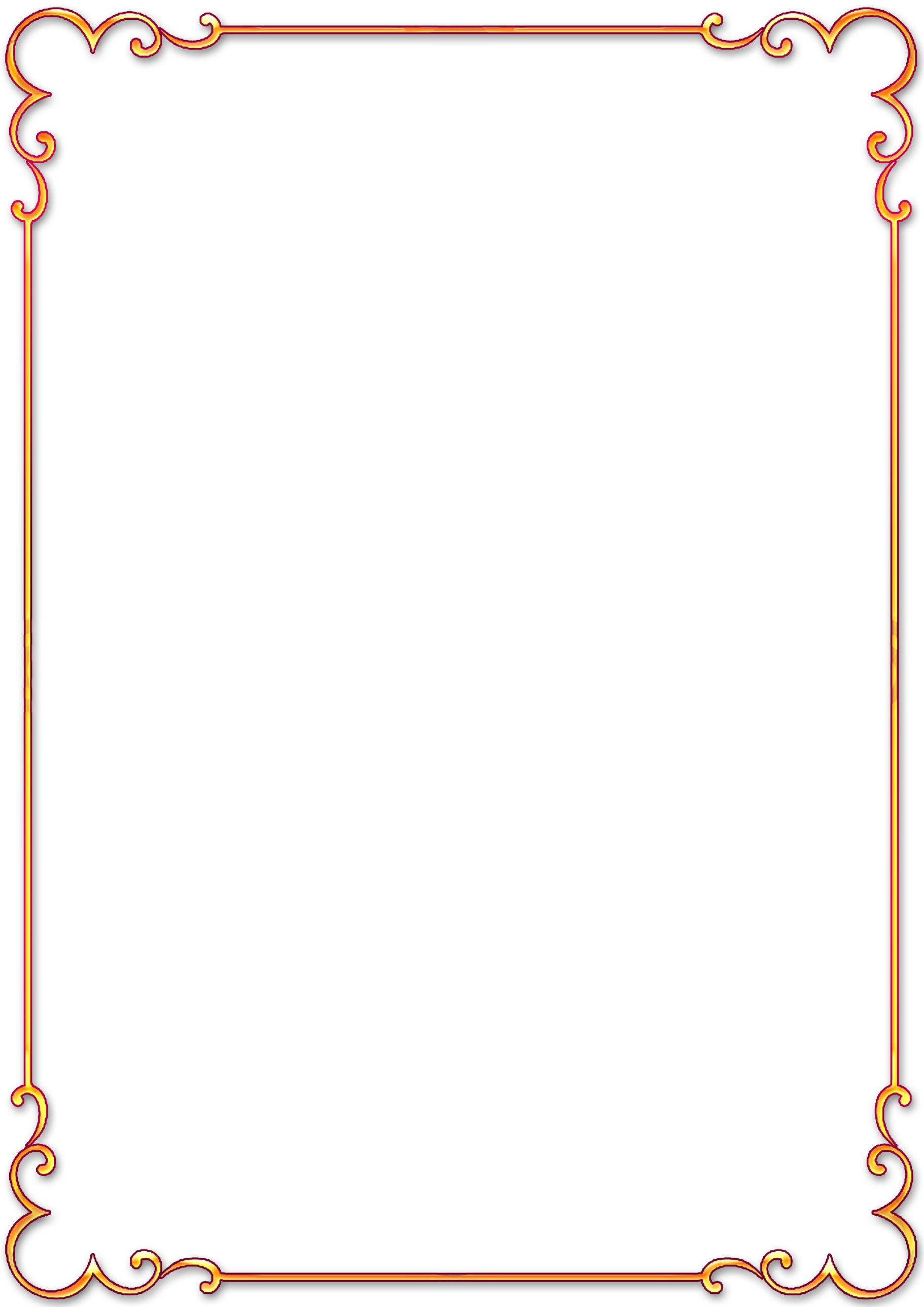 Как воспитывать ребенка с нарушением зрения дома, в семьеСоставитель – воспитатель второй младшей группы Торопова А. А.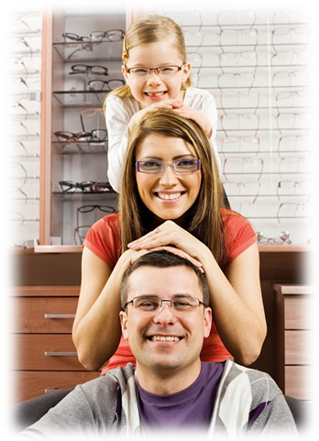 В настоящее время из года в год всё больше и больше растёт количество детей, имеющих нарушения зрения. Перед многими родителями, имеющими детей с нарушением зрения, нередко стоит вопрос: как же заниматься с ребенком дома? Чем и как ему помочь?Родителям нужно научиться объективно оценивать возможности своего ребёнка – кстати, они не так уж малы. Большое значение для коррекции зрения детей имеет правильная организация жизни, занятий в домашних условиях.Эмоциональное общение с мамой и папой, их доброжелательное, ласковое отношение, поощрение и поддержка необычайно важны для ребёнка с нарушением зрения. В тоже время не стоит чрезмерно опекать ребёнка, предупреждать любое его желание. Это может привести к тому, что ребёнок вырастет эгоцентричным, неприспособленным к жизни, полностью зависимым от окружающих. Когда же возможности ребёнка переоцениваются, к нему предъявляются завышенные требования, которые он не в состоянии выполнить — результат аналогичен предыдущему: ребёнок становится беспомощным даже в самых несложных жизненных ситуациях.Побольше общайтесь с ребёнком. Следите за тем, чтобы любое употребляемое вами слово было связано с конкретным предметом или явлением, обязательно объясняйте значение каждого слова. Во многих случаях нарушение зрения ограничивает возможности малыша подражать действиям взрослого, поэтому он не может самостоятельно усвоить многие навыки. Постарайтесь выработать у своего ребёнка привычку выполнять различные действия в определённой последовательности, например, сначала надо вымыть руки, затем почистить зубы, прополоскать рот, вымыть лицо и т.д. Не только сами проговаривайте все свои совместные с ребёнком действия, но постепенно учите этому и малыша. Навыки, приобретённые путём неоднократных повторений, автоматизируются – это даёт ребёнку возможность выполнять их самостоятельно. Чем больше навыков самостоятельной деятельности приобретает ребёнок, чем больше узнаёт он о предметах и явлениях окружающего мира в дошкольном возрасте, тем легче будет ему адаптироваться к новым условиям и требованиям будущей школьной жизни.У слабовидящих дошкольников по сравнению с нормально видящими развитие пространственной ориентировки протекает замедленнее и со значительными трудностями. Связано это с ограничением у детей зрительной информации об окружающем, а также с неумением пользоваться при ориентировке неполноценным зрением и другими сохранными анализаторами. Для организации обучения дошкольников с нарушением зрения ориентировке в пространстве большое место следует отвести специальным дидактическим играм и упражнениям. Родители, желающие оказать помощь своим детям могут проводить такие игры в условиях семьи.Слабовидящий ребенок не имеет возможности использовать зрительный контроль при выполнении своих действий поэтому:взрослому необходимо повторять действие столько раз, сколько это необходимо для усвоения ребенком процесса выполнения действий;необходимо использование совместного выполнения (взрослого и ребенка) задания;важно обеспечить переход от полного к частичному совместному выполнению задания, предоставляя ребенку все больше самостоятельности.Учите ребенка ориентироваться в микропространстве (например, на столе). Предложите ему положить руки ладошками вниз, объясните: «То, что расположено около левой руки – слева от тебя, а то, что расположено около правой руки – справа от тебя». Дотрагивайтесь поочередно до правой и левой рук ребенка, делая указательные жесты направо и налево от него.Обязательно поддерживайте действия ребенка поощрительными, ласковыми словами, положительно оценивайте то, что он делает: «Ты очень старался, молодец! «Как красиво ты поставил игрушки!» и т. д. Это поможет нерешительному ребенку успешно выполнить то, что вы от него требуете.Стимулируйте двигательную активность ребенка, приучайте его к обязательному выполнению утренней гимнастики, физических упражнений. Катание на велосипеде также вполне доступно детям с нарушениями зрения и весьма полезно, но под контролем взрослых. Для детей с косоглазием и амблиопией огромное значение имеет развитие стереоскопического зрения. Весьма эффективны в этом случае такие игры, как настольный теннис, бадминтон, баскетбол, волейбол, городки. Эти игры требуют от детей оценки глубины пространства, удаленности предметов и расстояния между ними. Для слабовидящих детей больше подойдут настольные игры: Бильярд, Футбол, Хоккей, с помощью которых дети смогут тренироваться в определении удалённости объектов в пространстве относительно себя и других объектов, расстояния между ними, развивать глазомерРазвивайте мелкую моторику ребенка, т. к. доказана зависимость уровня развития мышления и речи от развития мелкой моторики рук, поэтому пусть ваш ребенок чаще лепит из глины и пластилина, вырезает из бумаги, закрашивает фигуры, делает поделки и т. д.Развивайте речь своего ребенка – учите его правильно называть окружающие предметы и действия с ними, четко проговаривать слова, грамотно строить фразы, говорить спокойно, не повышая без необходимости голоса. Обращайте внимание ребенка на интонации, выразительность речи, на то, как в речи передать свое настроение, отношение к тому, с кем общаешься, к поступкам этого человека. Объясните ребенку, что нужно уметь дополнять свою речь соответствующей мимикой и жестами, уместными в каждом конкретном случае. Продемонстрируйте это ребенку.Учите своего ребенка вести себя дома, в гостях, в общественных местах в соответствии с этическими нормами: не быть назойливым при общении с окружающими, внимательно, не перебивая слушать других, спрашивать разрешения взять что-либо, не принадлежащее тебе, возвращать на место те предметы, которые брал, благодарить окружающих за помощь и т.д.Ну и, конечно, же, обязательно играйте с ребенком в игры, развивающие его интеллект.Интеллектуальное развитие подразумевает наличие у ребенка с нарушением зрения определенных знаний об окружающем мире, предметах и явлениях.«Нужны ли для их накопления специальные занятия и специально отведенное время?» — спросите вы.Возможно, иногда возникает такая потребность, но в основном это происходит ежечасно, повседневно, нужно только не отмахиваться от детских «почему, зачем, отчего», не лениться разъяснять, показать, просто обратить внимание ребенка.Вы идете в магазин за молоком. Прекрасный повод рассказать о том, что такое «молочные продукты» — кефир, творог, сметана.На обратном пути из магазина можно закрепить знания детей о молочных продуктах в игре. Мама говорит ребенку: «Давай я буду называть продукты, а ты будешь хлопать в ладоши тогда, когда я буду называть молочные продукты».Сегодня у вас поездка за город, на дачу – нет лучше способа рассказать ребенку об овощах и фруктах, обратить внимание на то, как они растут, вспомнить цвета, все оттенки зеленого, красного, желтого. Хорошо, если это будет не просто рассказ, а ребенок сам выкопает морковку, сорвет огурец и т. д. Здесь можно поиграть с ребенком в игру «Подбери цвет предмету», или «Что лишнее?», или «Найди отличия».Если процесс классификации у ребенка затруднен, стоит уделить этому особое внимание. Можно сделать карточки (одежда, обувь, фрукты, ягоды и т. д.). А потом поиграть в игры «Кто быстрее выберет фрукты», «Кто найдет больше диких зверей».Игры тут могут быть различные, пофантазируйте и обязательно найдете то, что интересно вашему ребенку. Необходимые знания ребенок с нарушением зрения получает и в процессе активной деятельности. Не удивляйтесь, если он стремится разобрать новую машинку, не отмахивайтесь от его желания пощупать и раскатать тесто, слепить пирожок, или помочь вам во время стирки. Все это своего рода экспериментальная деятельность, знакомство со строением, свойствами новых предметов, действий, путь познания. Здесь уместно поиграть в такие игры, как «Тонет – не тонет», «Из чего состоит предмет?», «Назови части» и т. д.Дети с нарушением зрения не всегда бывают любознательны, поэтому у них необходимо целенаправленно развивать любознательность, тренируя их наблюдательность.Особенно хорошо это делать во время рисования, лепки, конструирования, выполнения различных поделок из природного материала. Вы вернулись с прогулки по лесу, попросите ребенка нарисовать то, что он увидел в лесу, вылепить из пластилина грибы: лисичку и сыроежку, подберезовик и мухомор. Разберитесь, что общего у них, в чем отличие. Попутно разберитесь, какие грибы съедобные, какие нет. Можно ребенку рассказать, как заготавливать грибы на зиму: сушить, солить, мариновать.Всем детям с нарушением зрения полезно играть с различными крупными конструкторами для закрепления бинокулярного и развития стереоскопического зрения.Общая продолжительность занятий дома в течение дня не должна превышать 40 минут. Желательно, чтобы дети занимались как в первую, так и во вторую половину дня и чтобы между этими занятиями было время для активных игр и пребывания на свежем воздухе.Предлагайте ребёнку делать только то, что он на данном этапе своего развития он в состоянии выполнить. Если ребёнок отказывается от выполнения ваших заданий, не стоит заставлять его. Постепенно подводите его к выполнению действий, настраивайте. Заинтересовывать ребёнка, активизировать его внимание и желание поможет игровая ситуация, использование любимых игрушек («Мишка тоже будет делать это», «Собачка поиграет вместе с нами» и т.д.).Если вы хотите улучшить зрение ребёнка, то подберите ему соответствующие игры и игрушки. Полезна любая игрушка, которая прыгает, вертится и движется; полезны любые игры с использованием мяча; целесообразно уменьшить время игр, способствующих пристальному смотрению.Учтите: дети должны смотреть только специальные детские передачи. Длительность непрерывного просмотра или занятий дошкольника не должна превышать 30 минут, оптимальное расстояние для зрения — 2,0 — 5,5 м от экрана телевизора и 40 см от монитора компьютера, сидеть необходимо не сбоку, а прямо перед экраном.Приобрести навыки поведения в повседневной жизни детям с нарушениями зрения помогут следующие рекомендации:Родителям необходимо постоянно поддерживать интерес ребёнка к лечению, которое весьма продолжительно.Дети с патологией зрения неправильно понимают слова, так как слабо соотносят их с реальными объектами, поэтому им необходима квалифицированная логопедическая помощь.Нужно обращать внимание детей на разнообразные звуки: как шумит машина, работает холодильник, течет вода, шумит ветер и т. п.Обучая ребёнка какому-либо действию, необходимо многократно повторять его рука в руку, вырабатывая автоматизм. Полученные навыки важно поддерживать постоянно.Таким образом, уважаемые родители, развивайте своих детей дома. Не ленитесь разъяснять, показывать. Наши дети требуют большей заботы, большего внимания, большего терпения, большей любви!Всегда помните о том, что развивать своего ребенка должны именно Вы, родители. Не случайно в Законе об образовании РФ сказано, что именно семья является важнейшей сферой личностного развития ребенка. Именно родители являются первыми педагогами своих детей и они, родители, должны заложить в них основы физического, интеллектуального и нравственного воспитанияИсточник:http://doshkolnik.ru